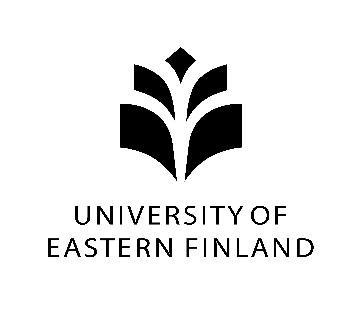 Tällä sopimuksella Itä-Suomen yliopisto ja työnantaja sopivat opiskelijan tutkintoon sisällytettävästä työharjoittelusta seuraavasti:Yksikkö / oppiaine täyttääTyönantaja täyttääHarjoittelun rahoitus, yksikkö tai oppiaine täyttääTämä sopimus tehdään kahtena alkuperäiskappaleena, joista toinen työnantajalle ja toinen Itä-Suomen yliopistolle, ao. osastolle tai laitokselle. Opiskelija saa oman kopion. Lisätietoa ja ohjeita harjoittelusta ao. laitoksen yhdyshenkilöltä ja osoitteessa http://www.uef.fi/palvelut/ilmoita-harjoittelu-tai-tyopaikasta.Sopimuksen hyväksyminenHarjoitteluun liittyvää lisätietoa:Yliopisto-opiskelijoiden tuettu harjoittelu HARJOITTELUSOPIMUSTiedekunta ja osasto tai laitosKoulutusohjelma / oppiaineHarjoittelun yhdyshenkilö                                                                        Puhelin:                       Sähköposti:         Yliopiston harjoitteluohjaaja                                                                        Puhelin:                       Sähköposti:         Harjoittelijan sukunimi ja etunimet                                                                                                                     Syntymäaika     Puhelin:                                                            Sähköposti:                                                           Harjoittelun tiedotHarjoittelu on valinnaista      Harjoittelu on pakollista    Opintopistemäärä         Työnantaja ja yksikköHarjoittelupaikan osoiteTyönantajan harjoittelun yhteyshenkilö                                                                                 Puhelin:                                 Sähköposti:         Työnantajan harjoittelusopimuksen allekirjoittaja (jos eri henkilö kuin yhteyshenkilö)                                                                                 Puhelin:                                 Sähköposti:         Palkanmaksun yhteyshenkilö                                                                                 Puhelin:                                Sähköposti:         Harjoittelun ohjaaja työpaikalla                                                                                 Puhelin:                               Sähköposti:         Harjoittelijan työtehtävät (tarvittaessa sivulla 2 tai erillisellä liitteellä)Harjoittelun alkamis- ja päättymispäivä      /       20        -         /       20            yhteensä       kkHarjoittelijan bruttopalkka (Ei sisällä työnantajan normaaleja henkilö- ja sivukuluja).      €/kkTyönantaja saa laskuttaa harjoitteluajan päätyttyä 1800,00 €Itä-Suomen yliopiston       laitokselta / osastolta.Paikka ja aika:Työnantajan puolesta:Nimenselvennös:Paikka ja aika:Tiedekunnan puolesta:Nimenselvennös:Harjoittelun yleiset ehdot ja lisätiedot:Työnantaja on oikeutettu harjoittelutukeen,kun opiskelijan bruttopalkka on vähintään KELA:n vuosittain vahvistaman työssäoloehtoa kartuttavan minimipalkan suuruinen JAtyönantaja järjestää sovitusti työpaikalla opiskelijan harjoittelunaikaisen ohjauksen.Yliopistolta laskutettavan harjoittelutuen suuruus voi olla maksimissaan 1800 euroa ja se on laskutettava viipymättä harjoittelun päätyttyä.Laskun liitteenä työnantajan tulee toimittaa kopio tästä sopimuksesta sekä palkkatodistus koko harjoitteluajalta, muuten laskua ei voida hyväksyä.Työnantajan tulee laatia kirjallinen työsopimus opiskelijan kanssa koko harjoittelun ajalle.Harjoittelutukea ei voida maksaa EU-rahoitteisille hankkeille.Harjoittelun peruuntumisesta tai muutoksista tulee ilmoittaa välittömästi kirjallisesti (sähköpostilla) sopimuksessa mainitulle harjoittelun yhdyshenkilölle.Opiskelijalle myönnetty harjoittelutuki perutaan, mikäli hänelle myönnetään Erasmus-apurahaa. Tällöin työnantaja ei voi laskuttaa yliopistolta harjoittelutukea.Harjoittelun yleiset ehdot ja lisätiedot:Työnantaja on oikeutettu harjoittelutukeen,kun opiskelijan bruttopalkka on vähintään KELA:n vuosittain vahvistaman työssäoloehtoa kartuttavan minimipalkan suuruinen JAtyönantaja järjestää sovitusti työpaikalla opiskelijan harjoittelunaikaisen ohjauksen.Yliopistolta laskutettavan harjoittelutuen suuruus voi olla maksimissaan 1800 euroa ja se on laskutettava viipymättä harjoittelun päätyttyä.Laskun liitteenä työnantajan tulee toimittaa kopio tästä sopimuksesta sekä palkkatodistus koko harjoitteluajalta, muuten laskua ei voida hyväksyä.Työnantajan tulee laatia kirjallinen työsopimus opiskelijan kanssa koko harjoittelun ajalle.Harjoittelutukea ei voida maksaa EU-rahoitteisille hankkeille.Harjoittelun peruuntumisesta tai muutoksista tulee ilmoittaa välittömästi kirjallisesti (sähköpostilla) sopimuksessa mainitulle harjoittelun yhdyshenkilölle.Opiskelijalle myönnetty harjoittelutuki perutaan, mikäli hänelle myönnetään Erasmus-apurahaa. Tällöin työnantaja ei voi laskuttaa yliopistolta harjoittelutukea.Harjoittelun laskutustiedot:Harjoittelun laskutustiedot:Itä-Suomen yliopiston verkkolaskuosoiteVerkkolaskuosoite: 003722857339 OVT-tunnus: 003722857339 Operaattori: CGI Välittäjän tunnus: 003703575029 Itä-Suomen yliopiston Y-tunnus: 2285733-9Itä-Suomen yliopiston paperisten laskujen laskutusosoite:Itä-Suomen yliopisto PL922  00074 CGIVAT-tunnus: FI22857339Viitetieto: Tiedekunta, osasto/laitos, projektinumero      , harjoitteluyhdyshenkilön nimi ja opiskelijan nimi.Laskun liitteet: Palkkatodistus ja harjoittelusopimusHuom! Harjoittelupaikan tarjoaminen opiskelijalle ei ole arvonlisäveronalaista toimintaaViitetieto: Tiedekunta, osasto/laitos, projektinumero      , harjoitteluyhdyshenkilön nimi ja opiskelijan nimi.Laskun liitteet: Palkkatodistus ja harjoittelusopimusHuom! Harjoittelupaikan tarjoaminen opiskelijalle ei ole arvonlisäveronalaista toimintaa